Circle theorems	A LEVEL LINKS	Scheme of work: 2b. Circles – equation of a circle, geometric problems on a gridKey points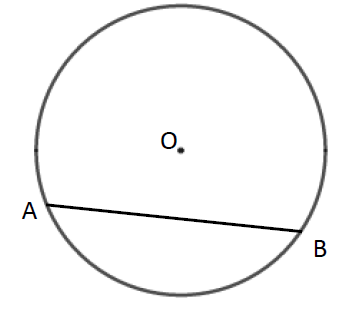 A chord is a straight line joining two points on the circumference of a circle.
So AB is a chord.
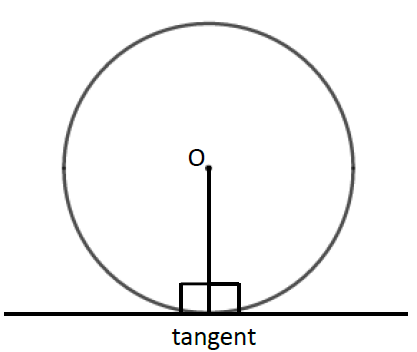 A tangent is a straight line that touches the circumference of a circle at only one point.
The angle between a tangent and the radius is 90°.
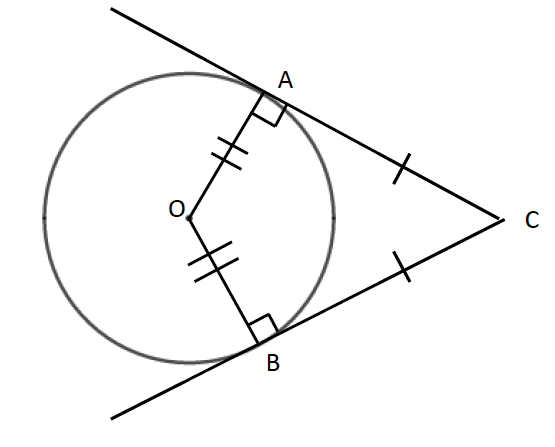 Two tangents on a circle that meet at a point outside the circle are equal in length.
So AC = BC.
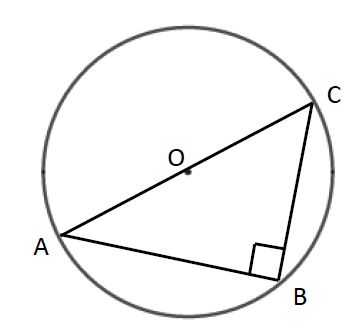 The angle in a semicircle is a right angle.
So angle ABC = 90°.
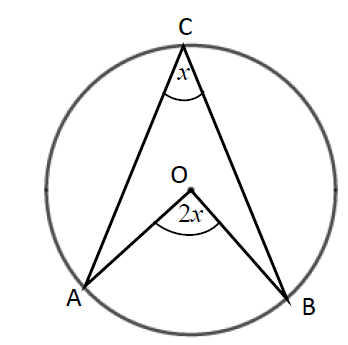 When two angles are subtended by the same arc, the angle at the centre of a circle is twice the angle at the circumference.
So angle AOB = 2 × angle ACB.
Angles subtended by the same arc at the circumference are equal. This means that angles in the same segment are equal. 
So angle ACB = angle ADB and 
angle CAD = angle CBD.
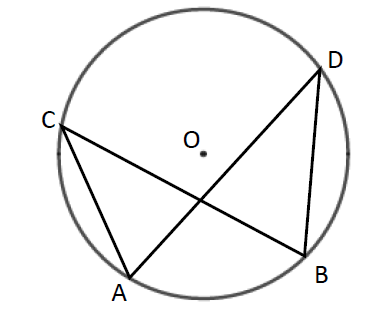 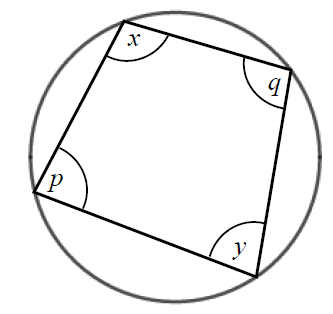 A cyclic quadrilateral is a quadrilateral with all four vertices on the circumference of a circle.
Opposite angles in a cyclic quadrilateral total 180°.
So x + y = 180° and p + q = 180°.
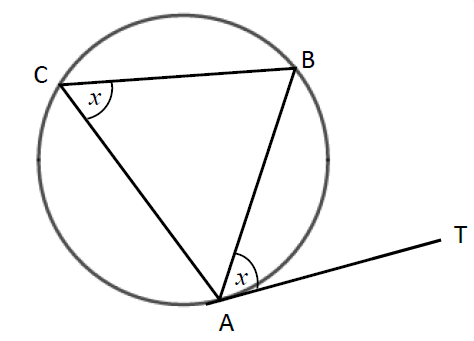 The angle between a tangent and chord is equal to the angle in the alternate segment, this is known as the alternate segment theorem.
So angle BAT = angle ACB.
Examples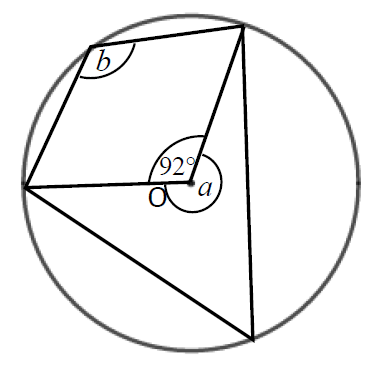 Example 1	Work out the size of each angle 
marked with a letter.
Give reasons for your answers. Example 2	Work out the size of the angles in the triangle.
		Give reasons for your answers.
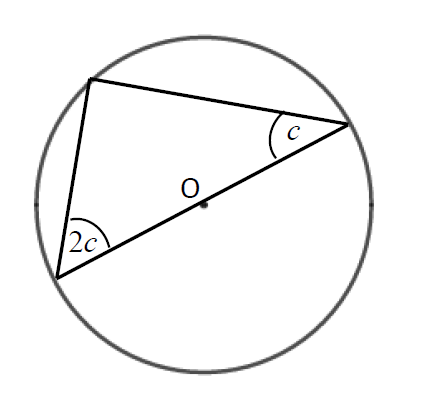 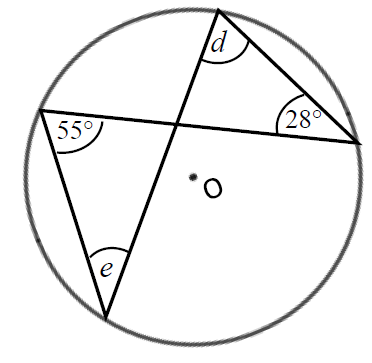 Example 3	Work out the size of each angle marked with a letter.
		Give reasons for your answers. 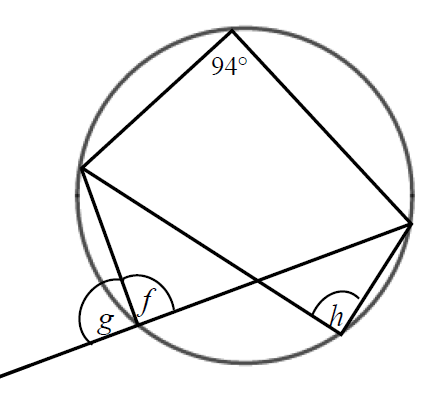 Example 4	Work out the size of each angle marked with a letter.
		Give reasons for your answers.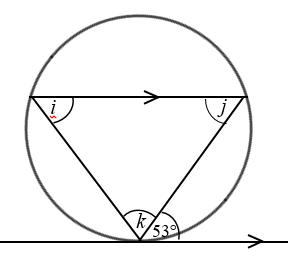 Example 5	Work out the size of each angle marked with a letter.
		Give reasons for your answers.
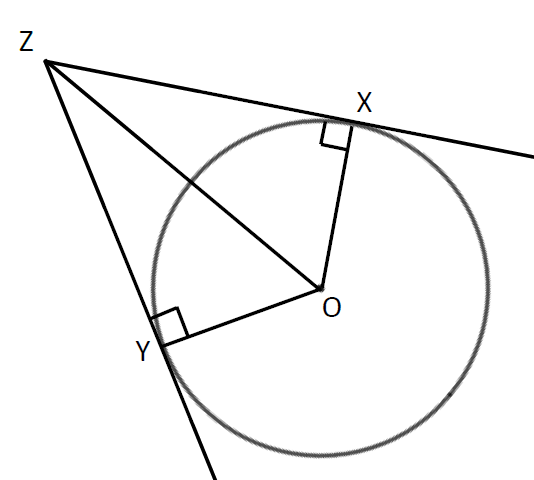 Example 6	XZ and YZ are two tangents to a circle with centre O.
		Prove that triangles XZO and YZO are congruent.
Practice1	Work out the size of each angle marked with a letter.	Give reasons for your answers.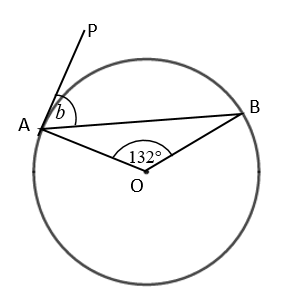 	a			b			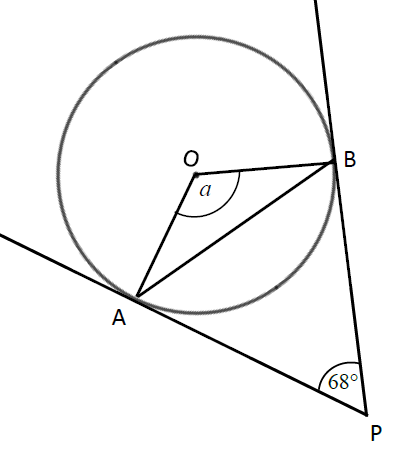 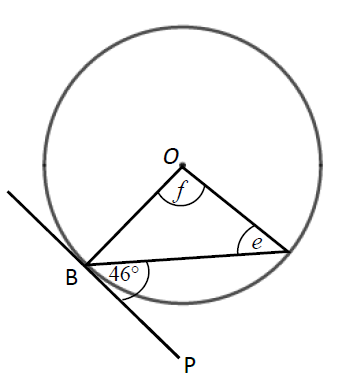 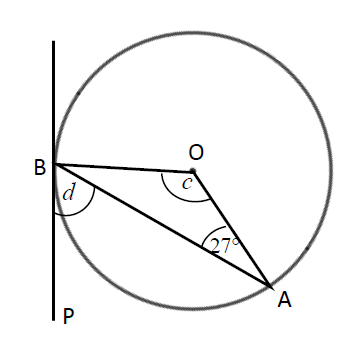 	c			d	e		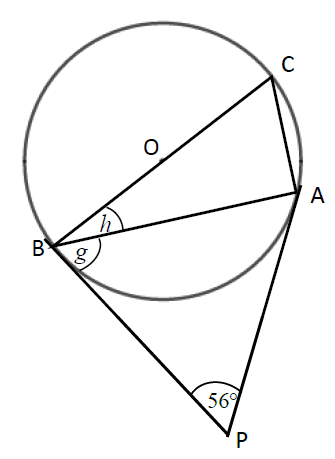 2	Work out the size of each angle marked with a letter.
	Give reasons for your answers.	a			b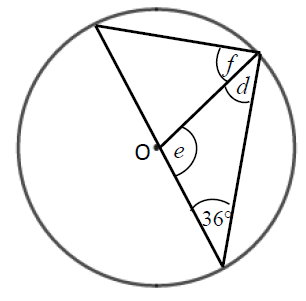 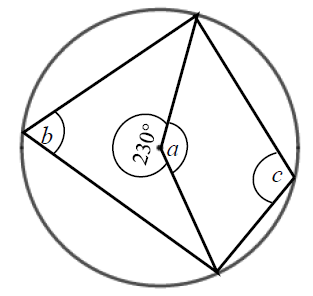 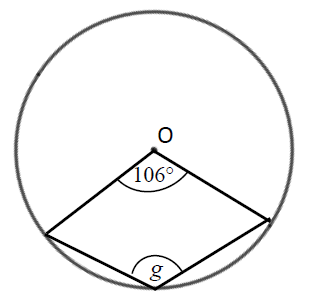 	c		d	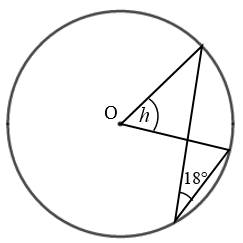 3	Work out the size of each angle marked with a letter.
	Give reasons for your answers.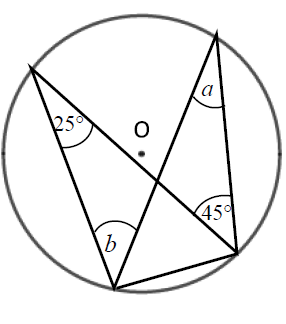 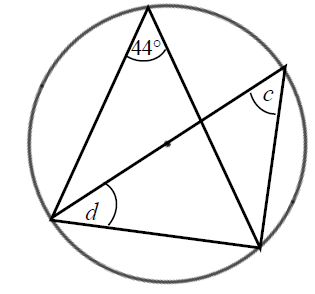 	a		b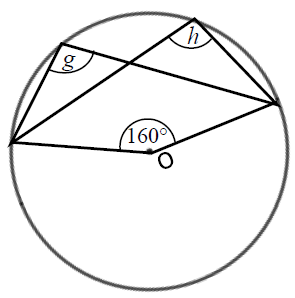 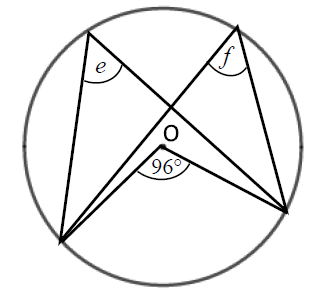 	c		d 4	Work out the size of each angle marked with a letter.
	Give reasons for your answers.	a	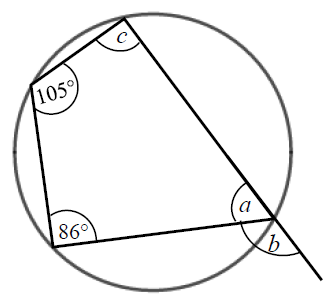 	b		c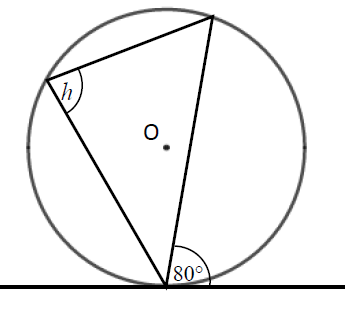 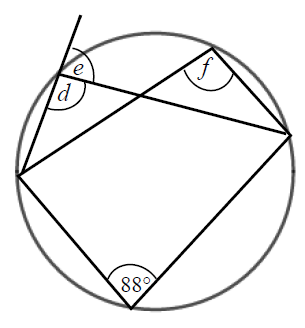 	d	 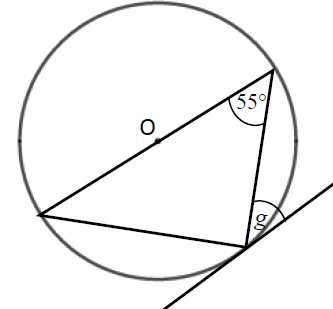 Extend5	Prove the alternate segment theorem.Answers1	a	a = 112°, angle OAP = angle OBP = 90° and angles in a quadrilateral total 360°.	b	b = 66°, triangle OAB is isosceles, Angle OAP = 90° as AP is tangent to the circle.	c	c = 126°, triangle OAB is isosceles.
		d = 63°, Angle OBP = 90° as BP is tangent to the circle.	d	e = 44°, the triangle is isosceles, so angles e and angle OBA are equal. The angle OBP = 90° 			as BP is tangent to the circle.
		f = 92°, the triangle is isosceles.	e	g = 62°, triangle ABP is isosceles as AP and BP are both tangents to the circle.
		h = 28°, the angle OBP = 90°.2	a	a = 130°, angles in a full turn total 360°.
		b = 65°, the angle at the centre of a circle is twice the angle at the circumference.
		c = 115°, opposite angles in a cyclic quadrilateral total 180°.	b	d = 36°, isosceles triangle.
		e = 108°, angles in a triangle total 180°.
		f = 54°, angle in a semicircle is 90°.	c	g = 127°, angles at a full turn total 360°, the angle at the centre of a circle is twice the angle 			at the circumference.	d	h = 36°, the angle at the centre of a circle is twice the angle at the circumference.3	a	a = 25°, angles in the same segment are equal.
		b = 45°, angles in the same segment are equal.	b	c = 44°, angles in the same segment are equal.
		d = 46°, the angle in a semicircle is 90° and the angles in a triangle total 180°.	c	e = 48°, the angle at the centre of a circle is twice the angle at the circumference.
		f = 48°, angles in the same segment are equal.	d	g = 100°, angles at a full turn total 360°, the angle at the centre of a circle is twice the angle 			at the circumference.
		h = 100°, angles in the same segment are equal.4	a	a = 75°, opposite angles in a cyclic quadrilateral total 180°.
		b = 105°, angles on a straight line total 180°.
		c = 94°, opposite angles in a cyclic quadrilateral total 180°.	b	d = 92°, opposite angles in a cyclic quadrilateral total 180°.
		e = 88°, angles on a straight line total 180°.
		f = 92°, angles in the same segment are equal.	c	h = 80°, alternate segment theorem.	d	g = 35°, alternate segment theorem and the angle in a semicircle is 90°.5	Angle BAT = x.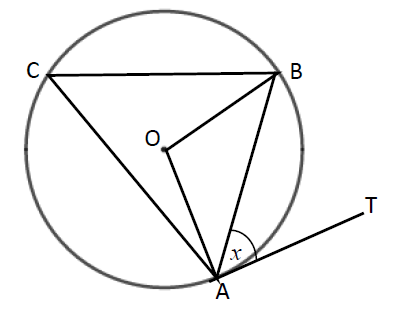 	Angle OAB = 90° − x because the angle between the tangent and the radius is 90°.	OA = OB because radii are equal.	Angle OAB = angle OBA because the base of isosceles triangles are equal.	Angle AOB = 180° − (90° − x) − (90° − x) = 2x because angles in a triangle total 180°.	Angle ACB = 2x ÷ 2 = x because the angle at the centre is twice the angle at the circumference.Angle a = 360° − 92°		= 268° as the angles in a full turn total 360°.Angle b = 268° ÷ 2		= 134°
as when two angles are subtended by the same arc, the angle at the centre of a circle is twice the angle at the circumference.1	The angles in a full turn total 360°.2	Angles a and b are subtended by 
the same arc, so angle b is half of angle a.Angles are 90°, 2c and c.90° + 2c + c = 180°	90° + 3c = 180°	3c = 90°	c = 30°	2c = 60°The angles are 30°, 60° and 90° as the angle in a semi-circle is a right angle and the angles in a triangle total 180°.1	The angle in a semicircle is a right angle. 2	Angles in a triangle total 180°.3	Simplify and solve the equation.Angle d = 55° as angles subtended by the same arc are equal.Angle e = 28° as angles subtended by the same arc are equal.1	Angles subtended by the same arc are equal so angle 55° and angle d are equal.2	Angles subtended by the same arc are equal so angle 28° and angle e are equal.Angle f = 180° − 94°	= 86° 
as opposite angles in a cyclic quadrilateral total 180°.1	 Opposite angles in a cyclic quadrilateral total 180° so angle 94° and angle f total 180°.(continued on next page)Angle g = 180° − 86°	 = 84° 
as angles on a straight line total 180°.Angle h = angle f = 86° as angles subtended by the same arc are equal.2	Angles on a straight line total 180° so angle f and angle g total 180°.3	Angles subtended by the same arc are equal so angle f and angle h are equal.Angle i = 53° because of the alternate segment theorem.Angle j = 53° because it is the alternate angle to 53°.Angle k = 180° − 53° − 53°	= 74° as angles in a triangle total 180°.1	The angle between a tangent and chord is equal to the angle in the alternate segment.2	As there are two parallel lines, angle 53° is equal to angle j because they are alternate angles.3	The angles in a triangle total 180°, so i + j + k = 180°.Angle OXZ = 90° and angle OYZ = 90° as the angles in a semicircle are right angles.OZ is a common line and is the hypotenuse in both triangles.OX = OY as they are radii of the same circle.So triangles XZO and YZO are congruent, RHS.For two triangles to be congruent you need to show one of the following.All three corresponding sides are equal (SSS).Two corresponding sides and the included angle are equal (SAS).One side and two corresponding angles are equal (ASA). A right angle, hypotenuse and a shorter side are equal (RHS).